            Julian Freitag Scholarship Application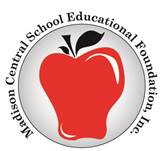 Applicant Name: ____________________________________________________Address: ___________________________________________________________
	      (Street)					(City)		(State)		(Zip)GPA (unweighted w/ Bonus) ____________School of Choice ____________________________________________________
Please attach an essay addressing:Summary of high school and community activitiesPersonal goals and special interestsIntended major/course of study at Dakota State UniversityWhy living in Madison is important to youApplications MUST be sent electronically to madisoneducationalfoundation@k12.sd.us